Toestemming behandeling natuurgeneeskundig therapeut Monique BerendsBeste ouder(s)/verzorger(s),Onlangs is uw zoon of dochter aangemeld voor consult in mijn praktijk. Voordat ik in gesprek kan gaan met uw zoon of dochter onder de 12 jaar, hebben wij de formele toestemming nodig van de ouder(s)/verzorger(s) met gezag zoals bepaald in de wet. Kinderen in de leeftijd van 12 tot 16 jaar moeten ook zelf toestemming geven. ----------------------------------------------------------------------------------------------------------------------------Toestemmingsformulier gezaghebbende ouder/verzorger (1)Ondergetekende,geboren: . … / . … / . . . ……wonende te…………………………….geeft hierbij toestemming voor diagnostiek en behandeling betreffendeNaam kind:…………………..geboren: … . / … . / . . . . ….…………………………………(naam gezaghebbende)………………………………. (handtekening)……………………………….. (plaats) … . / … . / …. (datum)Toestemmingsformulier gezaghebbende ouder/verzorger (2)Ondergetekende,geboren: . … / . … / . . . ……wonende te…………………………….geeft hierbij toestemming voor diagnostiek en behandeling betreffendeNaam kind:…………………..geboren: … . / … . / . . . . ….…………………………………(naam gezaghebbende)………………………………. (handtekening)……………………………….. (plaats) … . / … . / …. (datum)---------------------------------------------------------------------------------------------------------------Toestemmingsformulier tiener van 12 tot 16 jaar Ondergetekende,geboren: . … / . … / . . . ……wonende te………………………………geeft hierbij toestemming voor diagnostiek en consult ………………………………. (naam)………………………………. (handtekening)……………………………….. (plaats) … . / … . / ……. (datum)Je persoonsgegevens worden verwerkt in overeenstemming met de AVG (Algemene Verordening Gegevensbescherming) conform het privacy statement op mijn websitePraktijk NOA voorNatuurgeneeskundig &OrthomoleculairAdvies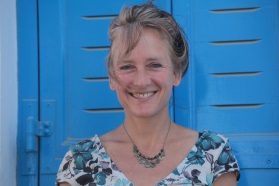        Monique Berends - Brittenburg 15 2352 XL Leiderdorpwww.bodyandminddetox.nl          www.noa-natuurgeneeskunde.nl          Tel: 071- 5282047 begin_of_the_skype_highlighting  monique.berends@gmail.com